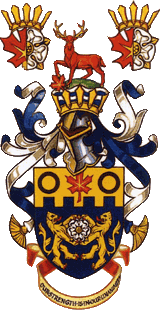 Sustainability & Climate Change Advisory Committee 2022 Schedule of MeetingsMeetings will be held on the first Wednesday of the month at 2:00 P.M, with the following persons in attendance:Coordinator of Arts, Culture and Tourism ServicesSix (6) citizen appointed membersPage 86 of 86Sustainability & Climate Change Advisory Committee Meeting Schedule 2022Sustainability & Climate Change Advisory Committee Meeting Schedule 202201-22Wednesday, January 5Wednesday, January 502-22Wednesday, February 2Wednesday, February 203-22Wednesday, March 2Wednesday, March 204-22Wednesday, April 6Wednesday, April 605-22Wednesday, May 4Wednesday, May 406-22Wednesday, June 1Wednesday, June 107-22Wednesday, July 8Wednesday, July 808-22Wednesday, August 5Wednesday, August 509-22Wednesday, September 7Wednesday, September 7